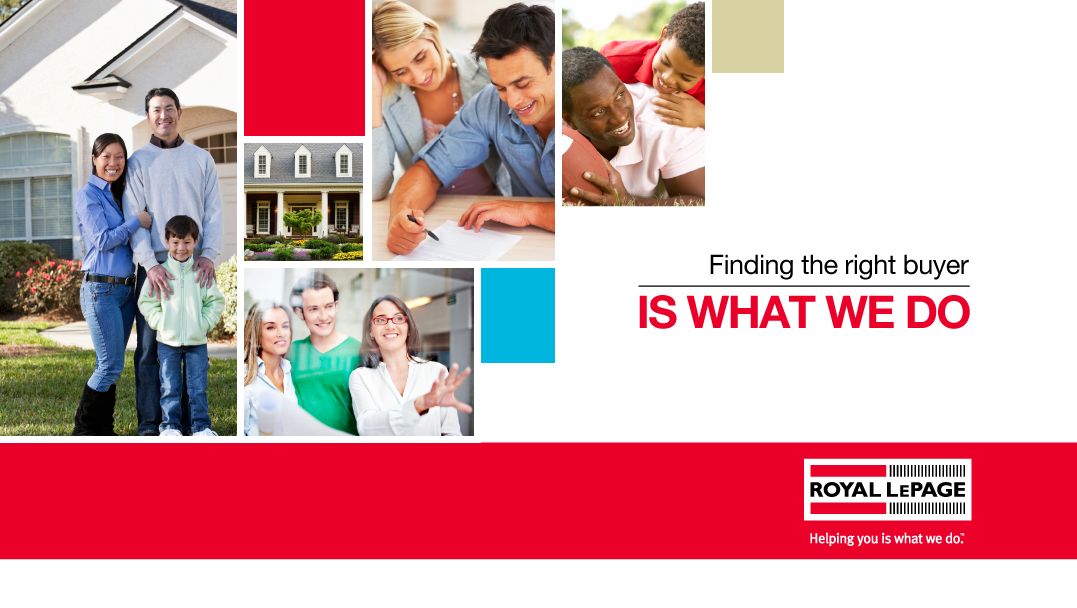 www.RoyalLePageThompson.caFacebook – RoyalLePageThompsonMaureen & Tana McCartneyExperienced ‘Hometown’ Realtors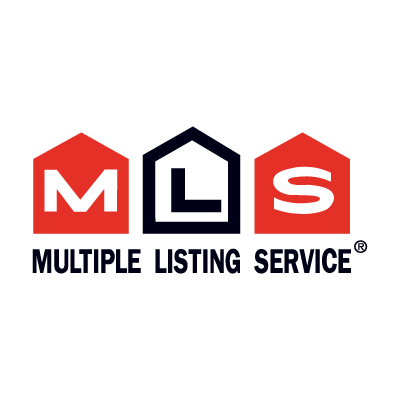 Burntwood116	Hudson				$139,00054	Wekusko Street			$158,90046	Wekusko			$180,00047	Johnston Cres			$229,00063	Baffin Cres			$249,00047	Rankin Cres			$250,00020	Farrell Drive			$349,900170	Manasan Drive			$369,000194	Manasan Drive			$479,900Westwood35	Partridge			$173,90031	Sandpiper Cres			$184,00048	Pike Cres			$219,000103	Sauger Cres			$219,00028	Pintail Cres			$224,00063	Rainbow Cres			$239,00072	Sauger Cres			$239,000172	Westwood Drive		$239,50023	Mallard				$259,90059	Rainbow Cres			$265,000331	Westwood Drive		$269,90028	Despins Road			$348,000Southwood12	Confederation Cres.		$185,00014	Dominion			$189,00046	Oak Street			$189,000128	Centennial Drive W		$298,500PROPERTIES OFFERED FOR SALEFebruary 16, 2020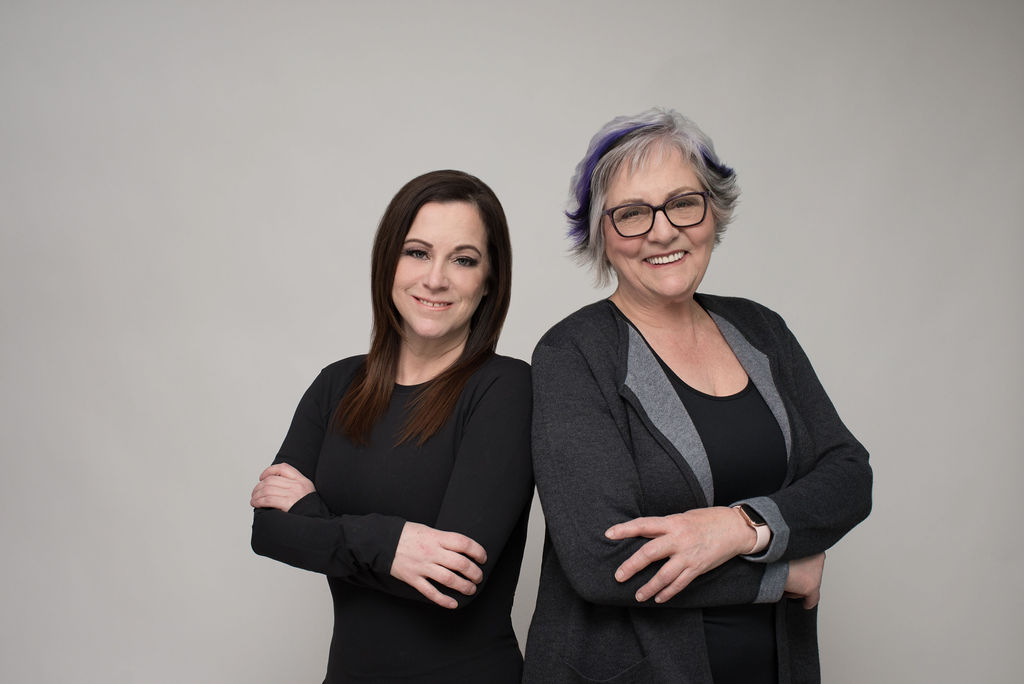 Maureen 204-679-0067      Tana  204-307-0236Riverside52	Silver Cres			$229,50060	Granite Cres			$239,900Deerwood76	Deerwood Drive		$140,00044	Deerwood Drive		$144,900139	Greenway			$155,00064	Martin Bay			$189,900Juniper47	Cypress Cres			$109,00016	Poplar Cres			$124,00023	Poplar Cres			$154,999246	Juniper 				$159,000323	Juniper Drive			$185,000Eastwood145	Brandon			$ 80,000197	Brandon Cres			$ 92,000118	Brandon Cres			$ 94,500108	Brandon Cres			$ 99,9006	Purdue Place			$128,00020	Harvard Cres			$199,00015 	Oxford				$199,000Continued OverManasan Park211 	Campbell Road			$134,90079	Grass River			$159,00027	Robinson			$168,00011	Grass River			$179,90067	Robinson Way			$179,75061	Hargrave Bay			$189,900……..Paint LakeBlock 2 Lot 14 Cottage Bay Road	$455,000Block 3 Lot 11 Cottage Bay Road	$559,000Liz LakeBlock 3 Lot 4 Lake View Drive		$240,000Block 3 Lot 17 Lake View		$398,000Block 8 Lot 2 Lake View Drive		$374,900Setting LakeRoad 1 Lot 33				$100,000Road 3 Lot 24				$279,900Commercial Properties81	Hayes Road			$115,000185	Hayes Road			$125,000169	Hayes Road			$225,00060	Nelson Road			$279,00024 	Station Road			$299,000200	Hayes Road			$345,00060 	Crane Street			$399,000340	Juniper Drive			$629,50068	Crane Street			$950,000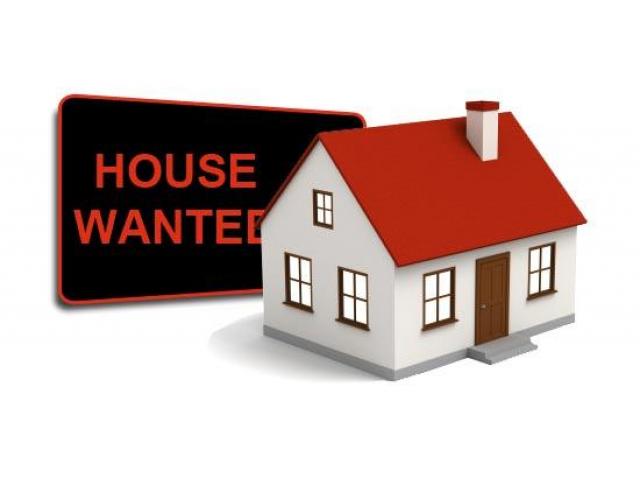 Our market is getting busier and we have Buyer’s looking for suitable homes for their families.There is a shortage of homes that have been updated. If you are thinking of selling – give one of us a call and we can discuss.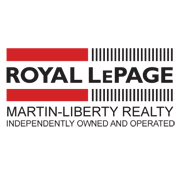 We always recommend using the MLS Service as this provides maximum exposure to our Sellers.If you have an Exclusive Listing your house does not appear when Buyer’s are searching for homes to buy in Thompson – as they are not on Realtor.ca – the site where Buyer’s shop! This is especially important for out-of-town Buyer’s as they look on Realtor.ca – and do not know that there are Homes for Sale but are not on MLS…….